Уже много лет в начальных классах я провожу игры  - КВН. Традицией  стали эти праздники в конце учебного года, и в весенний праздник мам и девочек. Родители с большим интересом участвуют в подготовке таких мероприятий (особенно домашних конкурсов), являются главными гостями и представляют жюри.Большое значение КВН имеет для развития творческих способностей детей. Так как для успешного выступления КВНовцы должны уметь правильно говорить, танцевать, петь, быть креативными, творчески развитыми. Ребенок с творческими способностями активный, пытливый. Он способен видеть необычное, прекрасное там, где другие это не видят, он способен принимать свои, ни от кого не зависящие, самостоятельные решения, у него свой взгляд на красоту и он способен создать нечто новое, оригинальное. Творческое начало в человеке это всегда стремление вперед, к лучшему, к прогрессу, к совершенству. Общение учащихся во время игры в КВН способствует сплочению всего школьного коллектива. Совместная творческая работа помогает вырабатывать такие важные человеческие качества, как: терпимость,доброжелательность, взаимопомощь, ответственность за порученное дело, настойчивость в достижении цели и самоконтроль.КВН. 4 клас(развлекательно-познавательное мероприятие)Цель: -  развивать творческие способности детей-развивать речь, логическое мышление, память, внимание, сообразительность учащихся- учить работать в коллективе, прислушиваться к мнению других, принимать правильное решениеХод праздника:1.Представление команд. 4 команды (домашнее задание название, девиз, эмблема)За каждый правильный ответ учащиеся получают баллыВыбор жюри. В качестве жюри -  родители.2.Разминка (вопросы для всей команды)-Почему летом мы носим преимущественно светлую одежду-Зачем в стакан кладут ложечку, когда наливают горячий чай-Почему лоси могут легко бегать по топкому болоту-Почему, испугавшись чего-нибудь лошадь начинает фыркать3. Игра «Ловушка для иностранцев»-Как иностранцы могут неверно истолковать слово. Дать правильное  толкование слова.Например «Консерватор»- человек, который делает консервы.(Неверное значение)Даны слова на карточках: голкипер, артишок, бульденёж, трубадур, канитель.Артишок - травянистое растение с крупными листьями. Нижняя часть идёт в пищу.Бульденёж - садовое декоративное  растение, разновидность калины.Трубадур - поэт-певец, который что-то прославляет.Голкипер- вратарь.Канитель - витая, золотая нить.4. Задание на воображение.Слова на карточках. Что ты представляешь, читая эти слова.Выполнить быстро и с фантазией - рисунок на доске.-зимняя дорога        - звёздная ночь                - интересная передача-вкусный ужин         - весёлое настроение      - моя семья-дальняя дорога         - яркий свет                    - ласковое солнце5.Домашнее  задание (творческое представление  команд)6.Конкурс капитанов.*Каким гребнем голову не расчешешь ( петушиным)*У кого есть шапка без головы, нога без сапога (гриб)*Из разного бывает материалаТо из земли, то из воды,То из металла (вал)*Не море, а волнуется (нива)*Никто их не пугает, а они дрожат (листья осины)*Ты за ней, а они от тебя, ты от неё, а она за тобой (тень)*В лесу родиться, а в доме хозяйничает (метла)*Какой колокольчик никогда не звенит (цветок)*Горя не знает, а горько  плачет (облако)*Сама не ест, а людей кормит (ложка)*Что случилось 30 февраля (не бывает)*Шла бабка в Москву, навстречу ей 3 старика, у стариков по мешку, а в  каждом мешке по коту. Сколько всего человек шло в Москву?7. Задание на ловкость.От каждой команды мальчик и девочка. Кто быстрее и смешнее нарядитребят другой команды. Мальчика в девочку и наоборот.8. Театральный конкурс (по одному человеку от команды)1- изобрази улыбку  Моны - Лизы2-улыбку учителя ученику9. Самый меткий.Тот,  кто метко мяч бросал, Тот жетоны получал.Брось мяч в обруч.10. Вспомни  пословицы  по которым созданы газетные заголовки.*Готовь лыжи летом (готовь лыжи летом, а телегу зимой)*Посадка в чужие сани уже объявлена ( не в свои сани не садись)*Когда в соседях согласья нет (когда в приятелях согласья нет, на лад их дело не пойдёт)* Проводили по одёжке (встречают по одёжке, провожают по уму)* Мал городок, да дорог (мал золотник, да дорог)* Шайбы по весне считают (цыплят по осени считают)11. Подведение итогов.Поздравление победителей.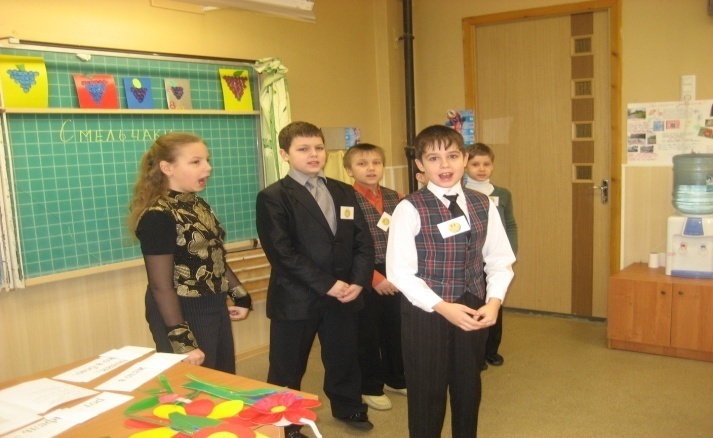 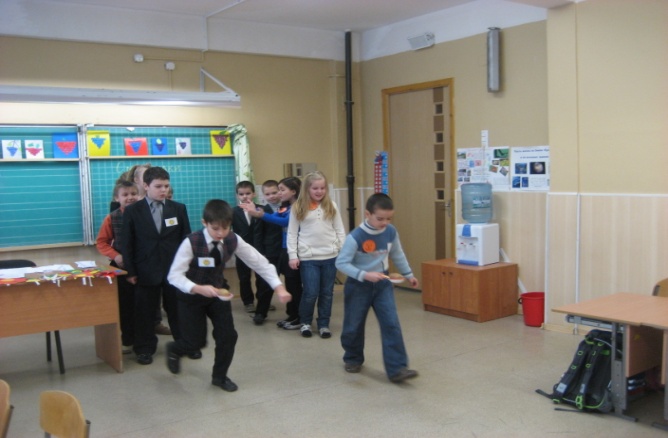 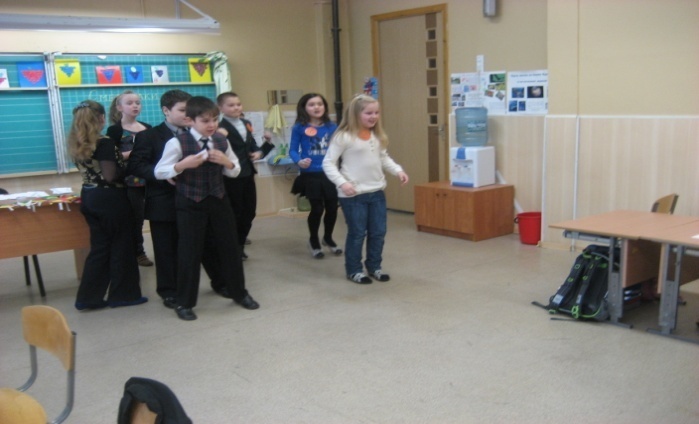 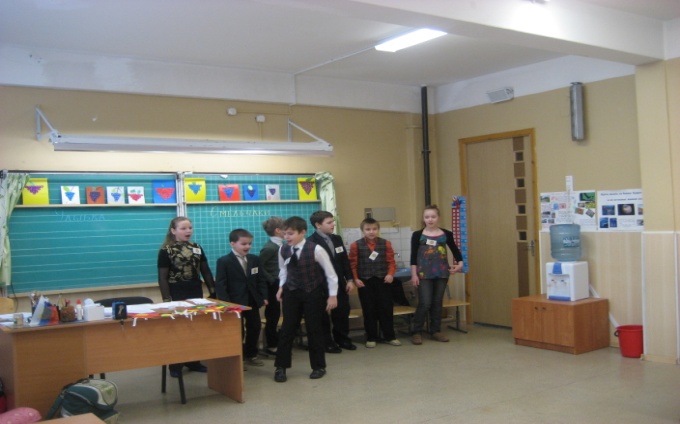 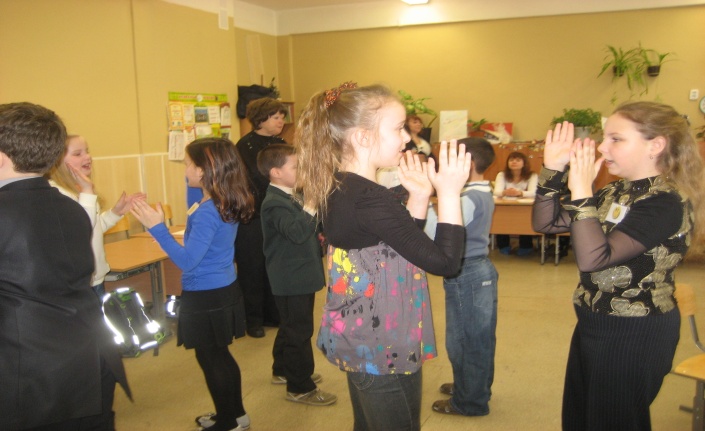 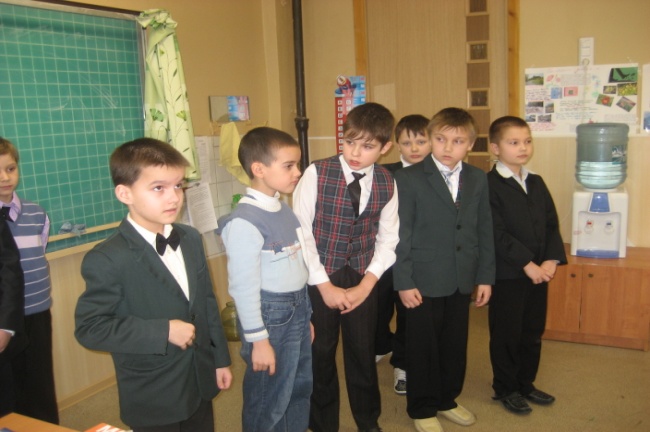 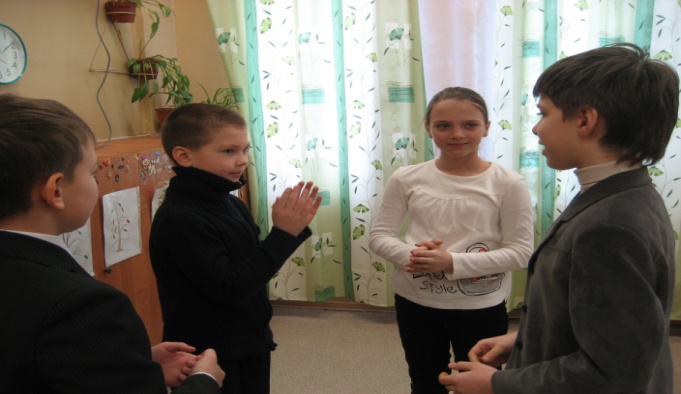 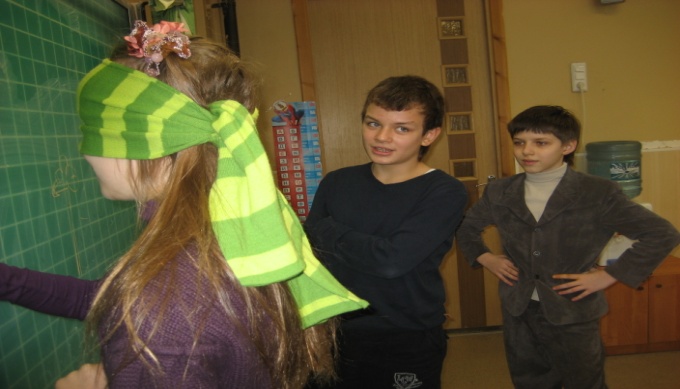 